Ústecký kraj – krajský úřad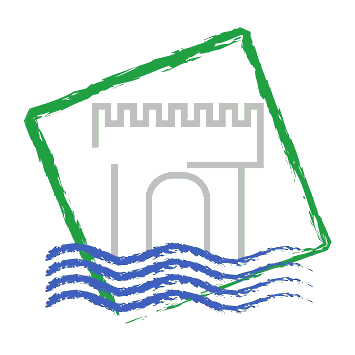 Cestovní zprávaze služební zahraniční cestyDatum cesty:25. 2. – 1. 3. 2019Název, cíl a důvod cesty:Stát Izrael – účast na konferenci MUNI WORLD 2019 Harmonogram cesty:25. 2. – odlet26. – 28. 2. – účast na konferenci 1. 3. – přílet do ČRPrůběh a výsledky cesty:Pondělí 25. 2. 201911:50		odlet do Tel Avivu, Izrael (let č. LY 2522, společnost El Al) 16:30		přílet, odjezd do hotelu, ubytování Úterý 26. 2. – čtvrtek 28. 2. 2019Ústecký kraj obdržel nabídku účasti na konferenci MUNI WORLD 2019, Global brainstorming on Smart Cities and Urban Security (Komplexní brainstorming na téma chytrá města a bezpečnost ve městech), která se konala v termínu
26. – 28. 2. 2019 v Tel Avivu. Každoroční konferenci, která je nejvýznamnější svého druhu na Středním východě, pořádá Federace místních samospráv Izraele ve spolupráci s Výkonným ředitelstvím Protiteroristického výboru OSN.Rada Ústeckého kraje na svém zasedání 23. 1. 2019 schválila účast Mgr. Radima Laibla, člena Zastupitelstva Ústeckého kraje, na uvedené konferenci. Účast byla koordinována Odborem kancelář hejtmana i s pracovníky naší ambasády v Izraeli a také v návaznosti na shodu o potřebnosti informací z uvedené konference na Bezpečnostní radě Ústeckého kraje.Cílem zahraniční služební cesty bylo získání nových zkušeností a informací z oblasti kybernetické bezpečnosti, ochrany měkkých cílů a Smart Region ve spojitosti s místní samosprávou a také navázání kontaktů.Akce MUNI WORLD je jedna ze tří nejvýznamnějších akcí v oblasti problematiky SMART CITIES na světě. Akce je navštěvována zhruba 8.000 řediteli a zástupci izraelských a zahraničních místních samospráv a prezentuje se zde 170 společností a začínajících podnikatelů v oblasti městských technologií, jejichž cílem je poskytovat inteligentní řešení pro různé výzvy, kterým čelí místní samospráva. Patří sem hrozby kybernetické bezpečnosti, doprava, infrastruktura, stavebnictví, strojírenství, bezpečnost, obrana a řada dalších. Letošní ročník byl zaměřen na mezinárodní výměnu zkušeností v oblasti práce s daty, v oblasti zajištění bezpečnosti městského prostoru a použití nových technologií pro zlepšení komfortu obyvatel municipalit především v oblasti veřejné správy, životního prostředí, sportu, vzdělávání či rozvoji potenciálu mladých začínajících studentů - podnikatelů. 1. den – Návštěva městských akcelerátorů Návštěva města Herzelyia (více než 100 tis. obyvatel), setkání s představiteli města, návštěva energeticky efektivní budovy s nejvyšším světovým oceněním LEEF-GOLD, která je využívaná jako sdílené prostory pro začínající podnikatele a start-upy. Seznámení se s výstupy tří smart city projektů:a) ICT ARCHITERTURA SMART CITY HERZELYIA – představená architektura je velmi blízká uvažované architektonické představě Smart Region ÚK, je založená na maximálním využití existujících dat, na definovaných standardech a na otevřené architektuře (Open Data)b) MĚSTO BEZ PLASTOVÉHO ODPADU – Herzelyia je významné izraelské letovisko, které každý rok navštíví stovky tisíc turistů a rozhodlo se omezit používání plastů v rámci města, projekt má svoji edukativní část, kdy přes děti působí na rodiče, tak i praktické výstupy ve formě kompostovatelných plastových nádob a plastových obalů, případně použití obalů z organických materiálůc) VZDĚLÁVACÍ SYSTÉM EACH (Edukational Action Challenging Homofobia) – systém celoživotního vzdělávání, který byl vytvořen na univerzitě Herzelyia a je aplikován na všech školách ve městě. Zásadní na něm je, že oslovuje všechny generace ve městě a je zrealizován v digitalizované podobě
Na závěr návštěvy Herzelyi proběhla exkurze v místní univerzitě IDC, která je hodnocená jako nejprestižnější izraelská technická univerzita. Během návštěvy byla identifikována příležitost a zájem univerzity o spolupráci s UJEP.2. den – úvodní den konference Global Brainstorming on Smart Cities and Urban SecurityCelý den byl věnován velmi zajímavým přednáškám a panelovým diskusím na výše uvedená témata. Obzvláště akcentovala témata moderních inovativních technologií pro smart cities, spolupráce veřejného a privátního sektoru a ochrana osobních dat.3. den – Konference na téma Smart City a výstava inovací v Muni ExpoNejdůležitější částí dne byla aktivní účast na diskusi u kulatého stolu na téma přeshraniční sdílení zkušeností s řešením krizových situací (teroristické útoky, přírodní pohromy atd.). Diskuze byly účastni také zástupci izraelských ozbrojených složek, izraelské univerzity, New York Police Departement a zástupci kanceláří boje proti terorismu při OSN. Byly projednávány zkušenosti a doporučení, jak krizovým situacím předcházet. V rámci networkingu a neformálních jednání byl zaznamenán zájem různých subjektů se subjekty v Ústeckém kraji, např. CityZone Tel Aviv s ICUK nebo IDC Univerzity s UJEP. Nabídka regionální spolupráce přišla od Région Auvergne-Rhone-Alpes se sídlem Lyonu. Další zajímavá nabídka na spolupráci byla od Security Council Counter-Terrorism při OSN nebo od ISD (Institut for security dialog) se sídlem v Londýně. Součástí konference byl i veletrh MUNI EXPO, kde byly vystavěny zajímavé Smart technologie. Většina předváděných technologií měla společného jmenovatele – zefektivnění ekonomických a environmentálních procesů, kdy tyto procesy nejsou v rozporu, ale jsou v souladu.
Pátek 1. 3. 20196:00		odlet do Prahy (let č. LY 2521, společnost El Al)09:10		přílet do Prahy Spolucestující:Ing. Jiří StichNáklady na cestu hrazeny z:KHZpracoval:Ing. Jitka Zimová, oddělení vnějších a zahraničních vztahů, Odbor kancelář hejtmanaDatum:4. 3. 2019